3 L’Hygiène bucco-dentaire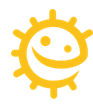 Aperçu des ressourcesEn prenant part à différentes activités, les élèves vont comprendre qu’il est important de se brosser les dents et apprendre à le faire efficacement.A noter : L’hygiène bucco-dentaire dès le plus jeune âge est très encouragée en France (Initiative M’T dents de l’Assurance Maladie commence dès 3 ans et il peut exister localement des initiatives scolaires avec des dentistes ou des étudiants en dentaire (service sanitaire).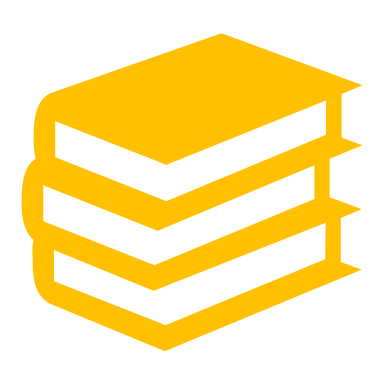 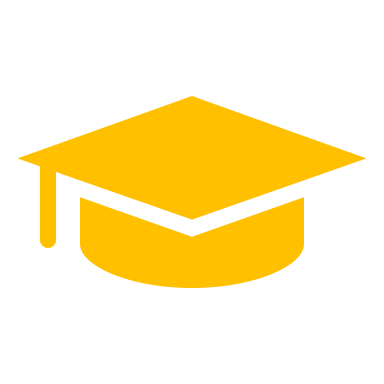 Cycle 1 : MS/GSDomaine : 1. Mobiliser le langage dans toutes ses dimensionsObjectifs :Echanger et réfléchir avec les autres ;Découvrir le principe alphabétique : correspondance entre les écritures.Domaine : 5. Explorer le monde Compétences : Situer et nommer les différentes parties du corps humain, sur soi ou sur une représentation ;Connaître et mettre en œuvre quelques règles d’hygiène corporelle et d’une vie saine.Objectifs :Apprendre comment se brosser les dents efficacement ;Comprendre qu’il est important de se brosser les dents pour éviter les caries.Activité principale :Apprendre à se brosser les dents efficacement à l’aide d’une vidéo et reproduire les gestes sur une peluche.Ressources complémentaires :Colorier un personnage qui se brosse les dents.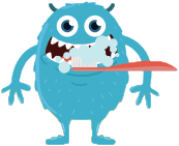 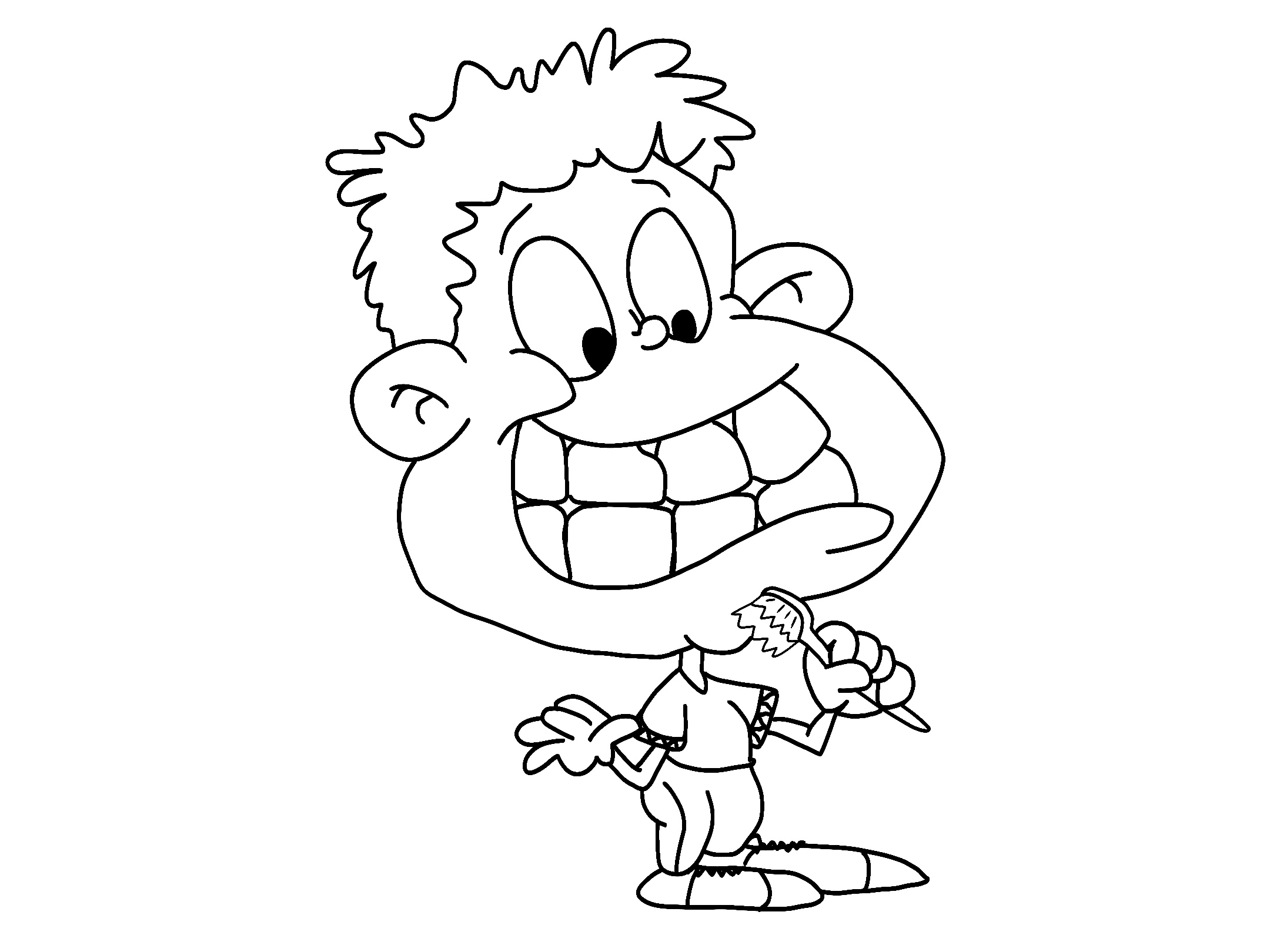 Plusieurs puzzles en bandes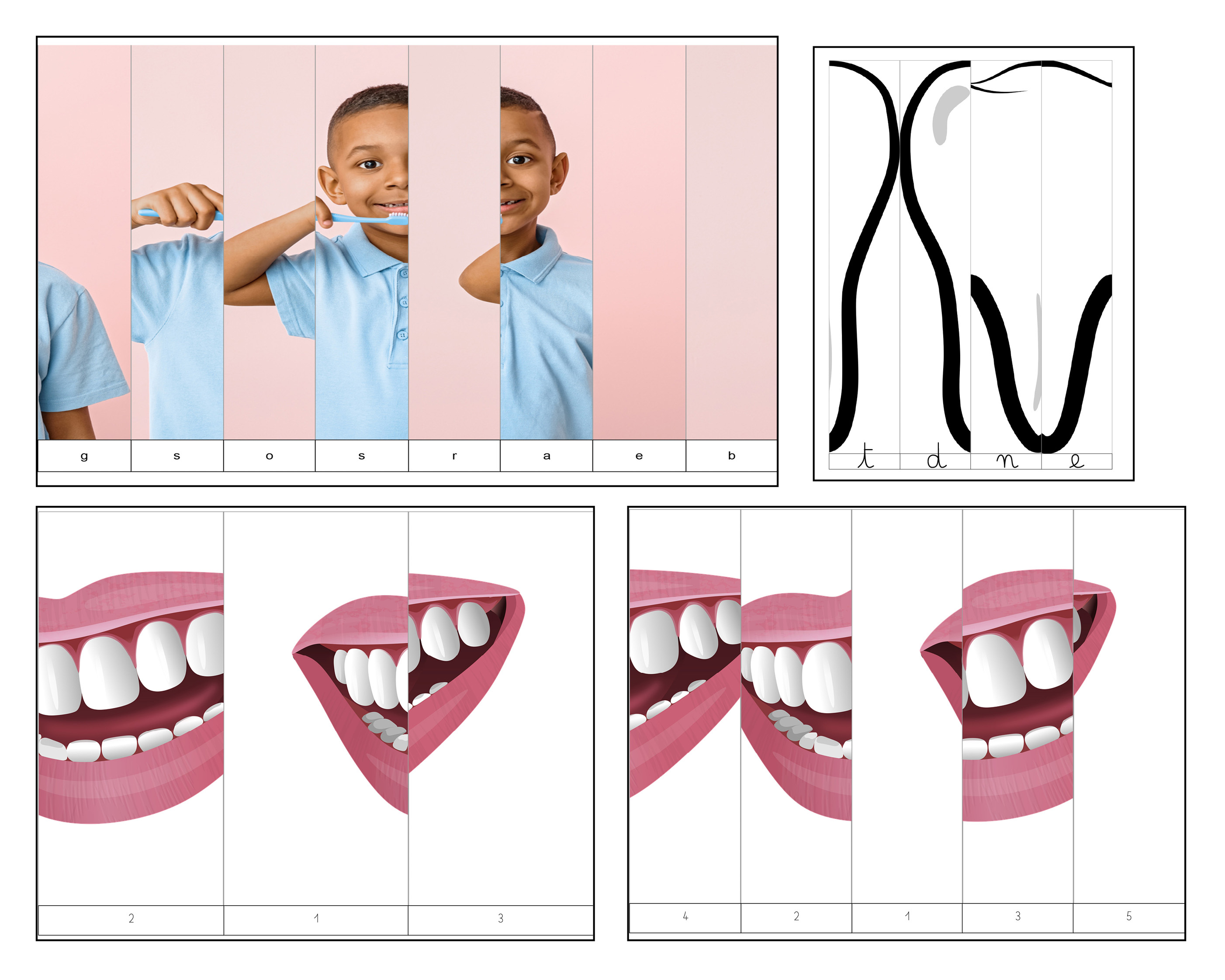 Des mots à relier (écriture capitale et script minuscule)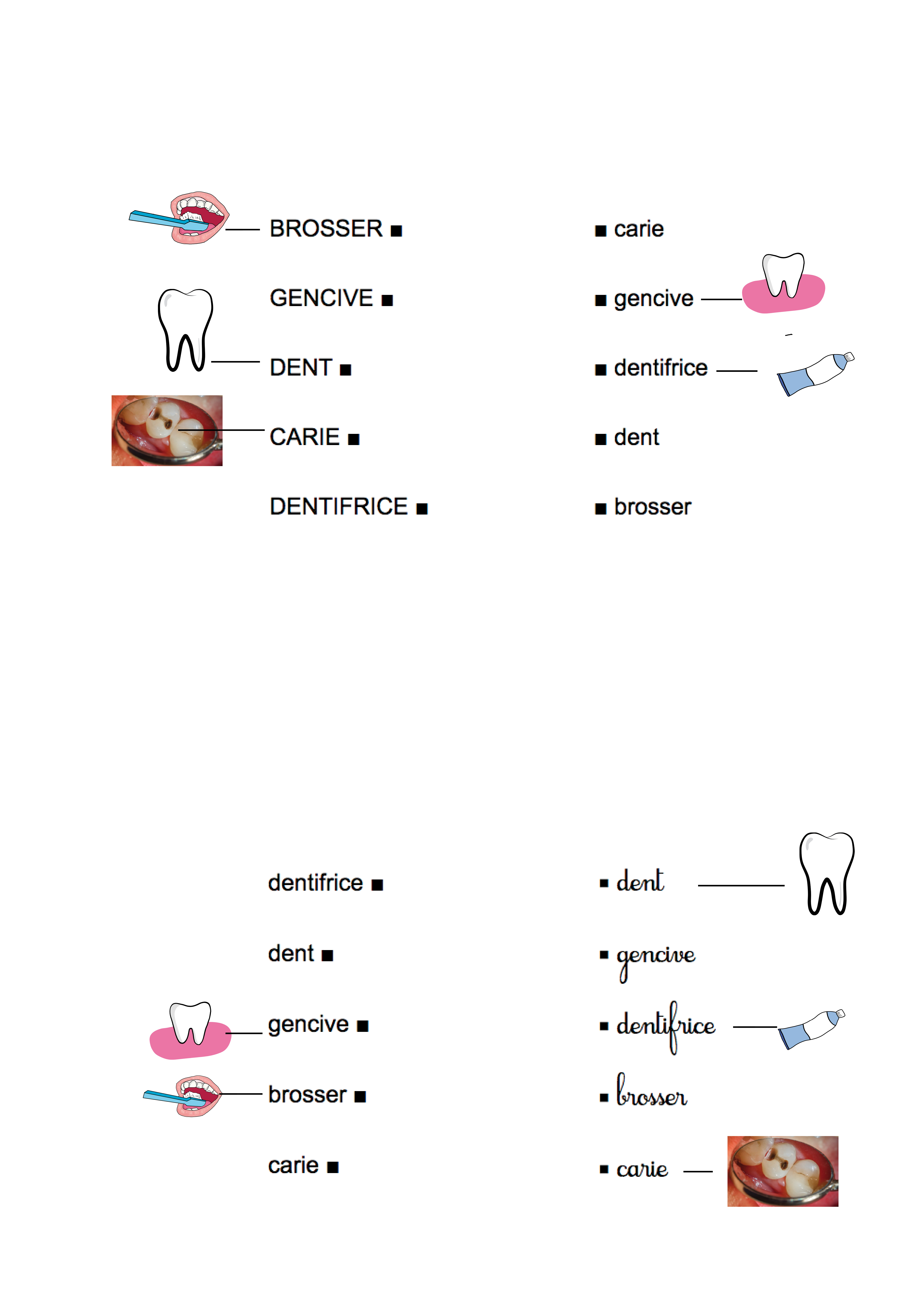 Un tableau de brossage des dents à remplir à la maison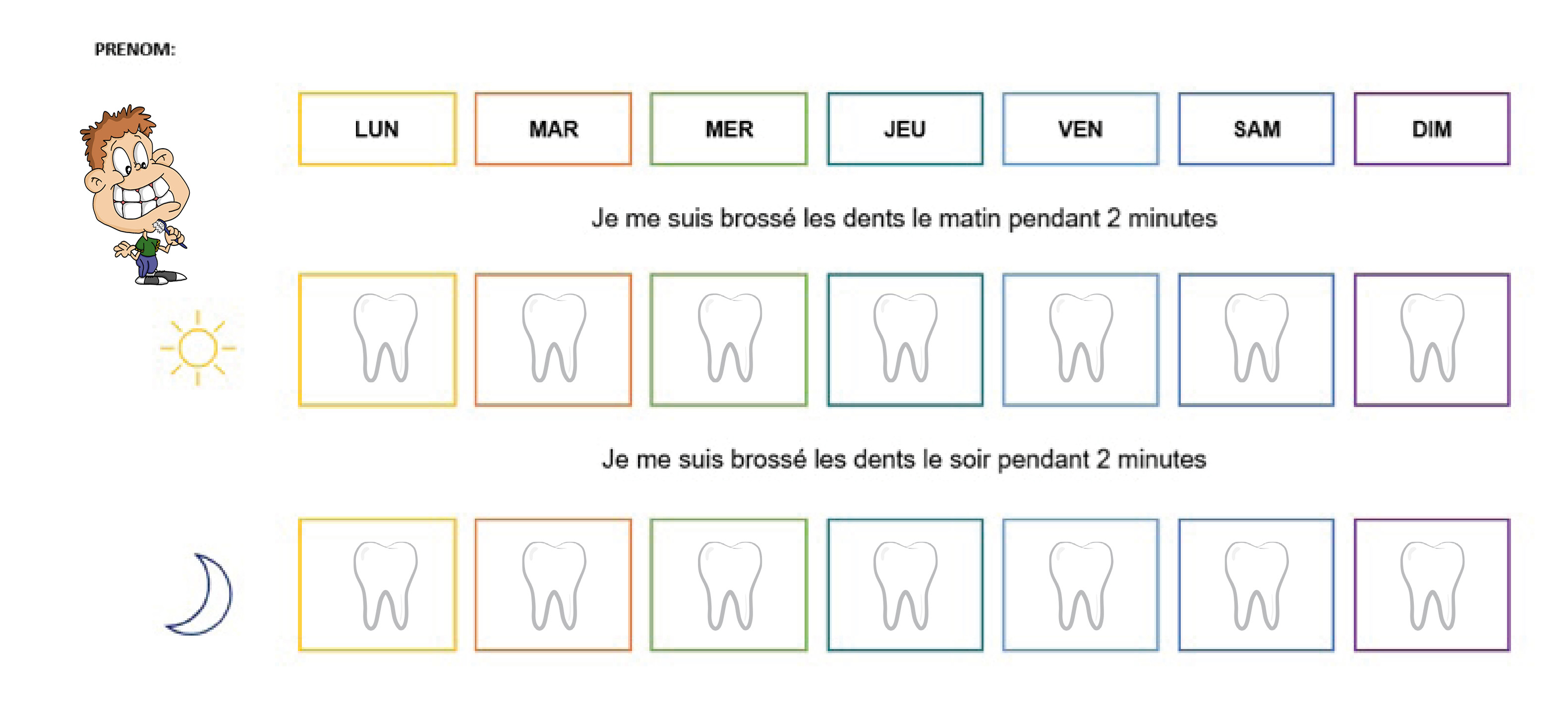 